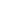 THE LACK OF ENFORCEABILITY OF THE MERCOSUR AGREEMENTTOWARDS THE CREATION OF THE COURT OF JUSTICE OF MERCOSUR?AbstractIn March 1991, the governments of Argentina, Brazil, Paraguay and Uruguay signed the founding Treaty of Asunción, giving rise to the creation of the Common Market of the South, known as Mercosur.  The referred Treaty created an ambitious and progressive project, whose objective was the creation of a common market through the elimination of tariffs and non-tariff barriers (NTBs), as well as through the harmonisation of sanitary, technical and phytosanitary regulations. In its Preamble, the signatory States considered that “the expansion of their national markets through integration is a fundamental condition for accelerating economic development with social justice.” They approved therefore to establish the free movement of goods, services and productive factors between the parties, as well as a common external tariff – in relation to third States –. Moreover, they agreed to coordinate their macroeconomic and sectoral policies in certain areas, as well as to harmonise their legislations in the relevant areas to achieve the strengthening of integration.28 years after the signing of the Treaty of Asunción and the Protocol of Ouro Preto, – which defined its institutional and functional structure and gave it international legal personality –, one might well ask whether or not Mercosur could be considered as a common market. To date, it is argued that there is no real free movement of goods and services, since national regulations maintain many obstacles to trade – mostly non-tariff restrictions –. Additionally, the transposition and enforcement of Mercosur law into the national legal frameworks have remained fragmented. This, together with the intergovernmental nature of Mercosur bodies and the many inefficiencies of the dispute settlement system, have clearly undermined Mercosur ambitions to conform an efficient common market. All that leads to a significant lack of enforceability of Mercosur law, where its effective application depends on the will of the States Parties, creating a serious legal uncertainty.  Therefore, a solution needs to be found. In light of these facts, one can ask whether the Court of Justice of Mercosur could be the instrument to solve all the legal uncertainty caused by the currents deficiencies of the Mercosur system, and therefore whether it would lead to the definitive consolidation of the Common Market of the South. AbstractoEn marzo de 1991, los gobiernos de Argentina, Brasil, Paraguay y Uruguay firmaron el Tratado de Asunción, dando lugar a la creación del Mercado Común del Sur, conocido como Mercosur.Este Tratado creó un proyecto ambicioso y progresivo cuyo objetivo era la creación de un mercado común, eliminando aranceles y barreras no arancelarias al comercio intrarregional, así como armonizando las regulaciones sanitarias, técnicas y fitosanitarias. En su Preámbulo, los Estados signatarios consideraron que “la ampliación de las actuales dimensiones de sus mercados nacionales, a través de la integración, constituye condición fundamental para acelerar sus procesos de desarrollo económico con justicia social”. Por lo tanto, acordaron establecer la libre circulación de bienes, servicios y factores productivos entre los Estados parte, así como un arancel externo común a terceros Estados. Además, acordaron coordinar sus políticas macroeconómicas y sectoriales en ciertas áreas, así como armonizar sus legislaciones en las áreas relevantes para lograr el fortalecimiento de la integración.28 años después de la firma del Tratado de Asunción y el Protocolo de Ouro Preto, que definieron su estructura institucional y functional, y que le dieron personalidad jurídica internacional, uno podría preguntarse si el Mercosur podría considerarse un mercado común o no. Hasta la fecha, no existe una verdadera libre circulación de bienes y servicios, ya que las regulaciones nacionales mantienen numerosos obstáculos al comercio, en su mayoría a traves de restricciones no arancelarias. Además, la transposición y la aplicación del Derecho del Mercosur a los marcos legales nacionales se han mantenido fragmentadas. Esto es debido tanto a la naturaleza intergubernamental de las intituciones del Mercosur, como a las numerosas ineficiencias del sistema de solución de controversias, que han socavado claramente las ambiciones de Mercosur de formar a un mercado común eficiente. Por lo tanto, hay que encontrar una solución. A la luz de estos hechos, nos preguntamos si el Tribunal de Justicia de Mercosur podría ser el instrumento para paliar toda la inseguridad jurídica causada por las deficiencias del Mercosur, y si, por tanto, llevaría a la consolidación definitiva del mercado común del Sur.KeywordsCommon Market of the South/Mercosur 		Intergovernmentalism Court of Justice of Mercosur 				Legal enforceability Direct Effect 						Non-tariff barriers to tradeDispute Settlement System 				Protocol of OlivosAbbreviationsCJM  		–		Court of Justice of MercosurCMC  		–		Council of the Common MarketECJ  		–		European Court of Justice EU  		–		European Union GMC		–		Group of the Common MarketIMF  		–		International Monetary FundNTBs  		–		Non-Tariff BarriersParlasur  		–		Parliament of Mercosur PRT  		–		Permanent Review Tribunal of Mercosur Table of ContentsIntroductionThe Common Market of the South (Mercosur) was founded in 1991 by Brazil, Argentina, Uruguay and Paraguay with the signature of the Treaty of Asunción. Mercosur is one of the leading regional economic integration blocs and the fifth largest economy in the world. Its territory extends over 14,869,775 km², its population exceeds 295,007,000 and since the successful privatization developments and economic stabilization strategies in Argentina and Brazil in the 1990s, there has been a non-stop increasing demand for foreign direct investment in the area. There are no doubts that Mercosur is an issue of great interest to all those interested in economic integration and international trade, mostly since there are high chances to consolidate a commercial agreement with the European Union. The referred Treaty created an ambitious and progressive project whose objective is the creation of a common market, through the elimination of tariffs and non-tariff barriers (NTBs), as well as through the harmonisation of sanitary, technical and phytosanitary regulations. However, despite the commitments, the number of restrictive non-tariff measures have been increasing over time. Additionally, the transposition and enforcement of Mercosur law into the national legal frameworks have remained fragmented. This, together with the intergovernmental nature of Mercosur bodies and the many inefficiencies of the dispute settlement system, have clearly undermined Mercosur ambitions to conform an efficient common market. In order to resolve the deficiencies of the current system, the Parliament of Mercosur (Parlasur) put forward a proposition in 2010 of a protocol that would transform the institutional order established by founding a Court of Justice. However, there has been no answer from the Council yet.  This Court would restore the current Permanent Review Court – established by the Protocol of Olivos – and would dispose of large competences to control the legislation and to supervise its implementation. The proposed Court is largely inspired by the Court of Justice of the Andean Community and the European Court of Justice (ECJ). The present document concretely analyses the adequacy of the enforceability of the Mercosur Agreement in light of the aim to create an efficient common market. This lack of enforceability of Mercosur law and the absence of a supranational judicial body, are here perceived as the roots of the difficulties that Mercosur encounters in moving towards a closer and much more successful union. The lack of enforceability of the Mercosur AgreementProtocol of Olivos: the current Dispute Settlement Mechanism In order to improve the existing dispute settlement system established by the Protocol of Brasilia, the “Protocol of Olivos for the Resolution of Disputes in Mercosur” was adopted and approved by the Council the 18th February 2002, after two years of negotiations. One of the most notable innovations was the creation of the Tribunal Permanente de Revisión – Permanent Review Tribunal (PRT) –. It hears the appeals to the decisions issued by the ad-hoc Arbitration Tribunals. Moreover, the PRT is issuing Advisory Opinions – without a binding nature – on any legal matter of Mercosur law.In the first stage of a dispute, the parties seek to reach an agreement through direct negotiations. With the expiration of the deadlines without being able to reach a solution, the parties can submit in common agreement the dispute to the Grupo Mercado Común (GMC) – Group of the Common Market –. The first problem can be found here, since the recommendations made by such an organ are not binding. This leads again to legal uncertainty, mainly because their enforcement depends on the will of the States Parties. In matters of procedural legitimation, the current Protocol maintains the parameters of the previous system, as only the States can activate solution mechanisms. Beyond small modifications, the role of individuals remains limited as mere petitioners before their respective administrations. Thus, it is also considered that the Protocol of Olivos squandered the opportunity to legitimise individuals to direct access to the dispute settlement system. As Mikhail Mukhametdinov summed up, “a common market can hardly become a reality if economic actors and citizens are not allowed to protect their interests obstructed by conflicting domestic laws.” In the same line of thought, Edgardo Rotman rightly argues that “the Mercosur dispute resolution system […] lacks an effective mechanism to protect the rights of individual entities or persons and is limited to disputes exclusively arising among member states regarding the application of Mercosur norms.”On the other hand, the Protocol of Olivos introduces the forum option for settling disputes. This means the applicant is given the option of resorting to the Mercosur’s dispute settlement system or other mechanisms. It is here argued that the open possibility to choose the forum is another way of weakening the system. In light of this, Mikhail Mukhametdinov states that “if parties to a dispute decide to use arbitration courts outside MERCOSUR, the whole arbitration system of the union is by-passed.”According to Silva and Nóbrega, another difficulty faced by the PTR to implement its awards is the fact that the States parties have different internal procedures and legal regimes, which causes political and regulatory restrictions, both in the development of the complaints and in the fulfillment of the rulings. In this line, the lack of an harmonised interpretation also clearly affects the enforcement of Mercosur law. Both sources of primary law and secondary law have been applied by domestic courts, and this lack of coherence amongst different interpretations leads to an important legal uncertainty. This clearly does not give the necessary guarantees for the consolidation of Mercosur. With respect to the NTBs, it is important to noted that many decisions taken by the ad hoc tribunals or by the PTR were not duly fulfilled by the loosing parties. According to Luciana Beatriz Scotti, the case of the import prohibition of remolded tires from Uruguay, which was the subject of many of the awards dictated by the PTR under the Protocol of Olivos, were never duly fulfilled, even if there have been applied compensatory measures. Similarly, it is argued that the compensatory measures as the instrument to obtain compliance with the PRT’s decisions is not as effective as other enforcement mechanisms. For example, in the case of the EU, the ECJ imposes lump sum or penalty payments to the Member State that does not comply with its judgments. Moreover, it is the Commission, a supranational and independent body, which brings the Member State before the ECJ. This system brings legal certainty and legal security. As Luciana Beatriz Scotti argues, Mercosur “does not have an effective system for the execution of awards in the event of a lack of voluntary compliance by the State party infringing the law […] Small countries will never be able to apply a measure that has the sufficient impact to generate a change of behavior in the failing party”.Finally, it is here considered that a procedure established for the settlement of disputes through arbitration has been thought exclusively for commercial matters, which leads to a situation where the possibility of going to the system with a conflict of another nature is very exceptional.Therefore, it can be concluded that even if the intentions of the new Protocol were to improve the Protocol of Brasília with respect to the enforcement of Mercosur law into the domestic systems, it is far from being efficient. The Intergovernmental nature of Mercosur It is here argued that the lack of political will of the States Parties to transfer competences to Mercosur Bodies – which entails their intergovernmental nature –, is another significant impediment to the consolidation of an efficient common market. As Maria Eugenia Jimenez explains, “the key precondition to the existence of regional integration is the will from sovereign states to voluntarily transfer parcels of sovereignty to a supranational institution.” This argument is especially important if what is indented to create is a common market. However, in lower levels of regional integration it is also desirable. For instance, the Andean Community has two supranational bodies – the Court of Justice and the General Secretariat –, being only a Free Trade Area, not a common market. It is considered that the intergovernmental nature causes the absence of a system that guarantees and protects the uniformity of the decisions taken in the regional level.  This clearly deepens the legal uncertainty and generates problems with the control of legality of the secondary law. The current system of Mercosur may be useful at the international level, to solve conflicts of interest arising between sovereign States, that cooperate with each other, but not in legal conflicts originated in the field of an integration process such as Mercosur, which need to be resolved in an efficient judicial system.The creation of the Court of Justice of MercosurWhat it is here proposed is a complete reform of Mercosur’s institutional and legal system, being the creation of the Court of Justice of Mercosur (CJM) the leading instrument to establish a real Common Market of the South. It is true that the project is ambitious, with significant reforms and innovations, but it would bring an important stability and prosperity to the bloc. Nevertheless, there are also several complications that should be taken into consideration in order to make the fourth scenario a real success.Draft Protocol on the creation of the Court of Justice of Mercosur In December 2010, the Parlasur approved, after an intense debate, the creation of the Court of Justice of Mercosur. After the approval, the project was sent to the Council, which has not analysed it since then. Even though its analysis is not the aim of this paper, the draft protocol brings some important reforms that shall be mention in order to realise the positive impact that the CJM could bring:On the one hand, it replaces the Permanent Review Tribunal and grants absolute independence to the judges of the CJM. It also creates the possibility for individuals and companies to bring disputes before the CJM. Moreover, the Court rulings are compulsory – under a system of penalties – and it also allows CJM to control the legality of Mercosur rules. In addition, the proposed system allows any national judge to consult directly with the CJM on the interpretation of the regional law. And it also establishes its exclusive jurisdiction – for disputes raised under the legal framework of Mercosur –. This constitutes an important turning point in the evolution of Mercosur, given the little confidence shown by the States Parties of the current dispute settlement mechanism.Moreover, as is the case in EU law, the CJM would have competence for Actions of Annulment, Actions for Failure to Act and Actions for Infringement. As Werner Miguel Kühn Baca states, it is indeed “an important novelty in the procedural law of Mercosur, crucial to survey compliance by the Member States with their obligations derived from this integration system’s legal order.” CJM rulings would therefore constitute a sufficient legal basis for individuals to properly defend their rights before national jurisdictions in the event of State liability for breach of Mercosur law. Another very significant innovation of the draft protocol is the Preliminary Ruling Procedure, following the example of the European Union and the Andean Community. It is here argued that the potential of the Preliminary Ruling Procedure for the strengthening of Mercosur’s integration process is huge. As Domitilla Sartorio explains, it is particularly important in an integration process because “it provides links between the Court and subnational actors, such as private litigants and national courts. […] Lastly, as governments find it harder to disobey their own courts, compared to international courts, the preliminary procedure ensures that Community law remains uniform in all Member States.”The importance of a Court of Justice for the consolidation of MercosurAs the CJM project itself says in its Explanatory Memorandum, the existence of a Court of Justice is imperative for the purpose of consolidating the internal legal mechanism of the bloc, which is necessary to provide security and legal certainty to the process of integration, and thereby guaranteeing the application of the rights attributed to the States parties, regional bodies and natural and legal persons. It is considered the creation of the Court of Justice will safeguard the Rule of Law in Mercosur, elevating its level of institutional and legal development, and thereby filling the absence of a Community jurisdiction.This proposal is not a mere idealistic suggestion, but an initiative with an important practical impact. As already seen, intra-Mercosur borders are undermined by restrictions on trade. For instance, concerning the DJAI dispute, if the CJM had existed, any company could have easily and directly sued the violation of the free movement of goods. The CJM would have declared that the DJAI were incompatible with Mercosur and thus Argentina would have been obliged to remove the norm. Presidential diplomacy is an inappropriate and flawed method of resolving regional trade restrictions, mostly when the States Parties present big differences between them. Thus, not only governments should be involved with this project, but also companies, trade unions, business chambers, civil society and lawyers. Furthermore, a Court of Justice would ensure a uniform interpretation of the rules – both Primary and Secondary law – and its subsequent enforcement. Through its rulings, it would help to keep a legal certainty, which would lead to achieve stability in legal relations between States Parties. In this light, it should be highlighted that, as Domitilla Sartorio remarks, the European Court of Justice (ECJ), through its two fundamental legal doctrines, supremacy and direct effect, together with  the preliminary ruling procedure, “resulted in the creation of an autonomous legal order that maintained the conditions for integration through an enforcement mechanism.” Thus, the coherent legal protection system that governs the EU law has been the result of the work carried out by the Court of Justice.In conclusion, the creation of a supranational Court of Justice, with exclusive, compulsory, consultative and contentious competence, which guarantees the legality and uniform interpretation of Mercosur law, becomes essential for the consolidation of the common market. However, its creation is more complex that it could be seen at first sight. Hidden Stakes Procedural issuesFirst, the Draft Protocol must be approved by the Council through a “Decision”. As Mariana Peña-Piñon argued, there is already a contradiction in this approach. Indeed, she wondered how a decision, which belongs to the category of secondary law, can adopt a protocol which will assume the rank of primary law and, consequently, will be hierarchically superior. But the procedural problems of creating the CJM does not stop at this stage. The entry into force of secondary legislation, including Council’s Decisions, is complex and often described as obscure. Their implementation will depend again on the political will of States. It is sufficient for a State not to adopt the relevant domestic provisions – or not to inform the Secretariat – to cause that the standard does not enter into force. The direct consequence of these multiple stages is the lack of legal certainty.Substantive issuesThe creation of the CJM seeks to overcome the criticisms that were made to the system implemented with the Protocol of Brasilia and Olivos. However, it does not seem to be possible for a Court to develop an autonomous community law if the legal and political resistance by the States Parties continue to exist. On the one hand, a first step should be the transfer of certain parcels of sovereignty. In this regard, Christian Leathley explains that “the creation of a supra-national tribunal not only means the creation of a physical institution, but more importantly implies the delegation of both juridical and legislative powers to a new independent court.” This actually seems complicated since there has always been an important reluctance to transfer parcels of national sovereignty, mostly from Brazil. As already seen, the European Union and the Andean Community are good examples. The Member States of the EU, from the Schuman plan for more than sixty years of evolution in the process of integration, have been transferring more and more competences. Furthermore, in the Andean Community the General Secretariat and the Court of Justice are supranational institutions. This particular case is very interesting because, even though it is a mere Free Trade Area, it has a supranational Court of Justice.Another issue key issue is that both Argentinian and Paraguayan Constitutions have clauses that admit membership in supranational organizations, however, the Brazilian and Uruguayan Constitutions only provide for the encouragement of economic and social integration.In this sense, as Mariana Peña-Pinon indicated, the Uruguayan Judge Gutierrez, who was in favour of the creation of a CJM, recalled that the doctrine has been unanimous in expressing the impossibility of admitting a supranational law, as well as the direct effect of the Mercosur law despite its mandatory nature.  Additionally, she stated that the Judge Van Rompaey was even more explicit arguing that the Constitution does not allow the transfer of competences to supranational bodies. Moreover, the Brazilian constitutional system also reveals that much more needs to be done. Nonetheless, some progress has been made in recent times. The Supreme Federal Court of Brazil has already publicly held that the CJM would be compatible with its national Constitution. The rest of the Supreme courts have also supported this initiative.On the other hand, authors as Santiago Deluca argue that, a priori, this project may seem an ideal scheme, however, it does not respond to the current needs of Mercosur. He stresses the idea that when the necessary efforts have not been made to make the current system work, trying to create a Supreme Court sounds “utopian” and “unbelieving”.According to Brenda Luciana Maffei, the creation of the CJM does not respond to a current need of the block, but it responds to an expectation of what is intended that Mercosur can become. However, others such as Lucía B. Bellocchio, argue that the integration process of Mercosur is at the appropriate time for the creation of the CJM due to the progress achieved by the bloc in other areas. In this sense, the European Union has offered and provided political, technical and financial support to the strengthening of the institutions in Mercosur, as it wished to support regional integration in Latin America, in coherence with the idea of regional integration European. However, – from the European side – the feeling is that the reluctance of the Mercosur countries to establish supranational structures and rules, as well as the great differences between the individual States Parties, constitute very clear limits to the degree of regional integration that Mercosur can obtain. In this sense, the establishment of the CJM does not tries to satisfy only the current needs, but rather, it aspires to be the method that can satisfy needs that derive from the future evolution that the CJM itself will be responsible for guaranteeing.It is for this reason that the promoters and defenders of the creation of the CJM, such as Eric Salum Pires, argue that “insofar as the CJM is instituted, as a jurisdictional, judicial and independent body, whose essential function is to ensure the uniform interpretation and application of the Mercosur law, the legal and institutional consolidation of the integration process will be strengthened, permeating to civil society, since any natural or legal person, as well as any State or organ Mercosur may appeal directly to the CJM to claim the right violated by a State Party.” ConclusionSince the signing the Treaty of Asunción, the increase in intra-regional trade has led to the consequent increase in legal conflicts – between individuals and between these and the States Parties – and, with them, the need to adopt institutional mechanisms to solve them through procedures that grant security, credibility and transparency to the system. To date, Mercosur cannot be considered as a true common market. There are still many obstacles to intra-Mercosur trade and many deficiencies in the current dispute settlement system. The recommendations taken by the Group of the Common Market are non-binding, the forum option weakens the system, individuals have not direct access, the implementation of arbitral awards is inefficient, the dispute settlement system is limitated to commercial matters and compensatory measures are not usually very effective. All of that causes serious legal uncertainty and a lack of confidence in the dispute settlement system. Thus, even if the intentions of the Protocol of Olivos were to improve the dispute settlement mechanism established by the Protocol of Brasília, it has been far from being efficient.In light of that, it is considered that the economic, political, social and cultural integration cannot be devised without a proper legal system, and there can be no effective legal system if there is no Court of Justice. Therefore, if States Parties opt for the consolidation of Mercosur, its dispute settlement system needs to be transformed into a supranational judicial system, so that its citizens and institutions can trust it and do not need to resolve its disputes in foreign forums – as happens in the Andean Community and in the EU –.Without this legal systematization, it is not possible to consolidate an integration process such as Mercosur. The creation of the CJM thus arises with the expectation that it will become the body responsible for the consolidation of Mercosur, as an instrument for guaranteeing the legality and uniform interpretation of the regional law as well as for elaborating the principles of an appropriate regional law. In other words, once created the CJM, the next step would be to give Direct Effect and Supremacy to Mercosur law in every State Party.However, in order to conform a successful common market, many institutional and political changes need to be done, both in the national and regional level. The first step should be the transference of certain parcels of sovereignty. The creation of a supranational judicial system not only means the establishment of a Court, but also implies the delegation of sovereign powers. Therefore, the creation of the Court of Justice would derive from a serious attempt to bring Mercosur to another level of evolution. This, accompanied by the establishment of a Mercosur institutional system with characteristics of supranationalism, would lead to the definitive consolidation of the Common Market of the South. The challenge is raised, now it depends on the willingness of the States Parties to move forward to a successful integration. Bibliography Law Review ArticlesBellocchio, Lucía B., “¿Hacia una Corte de Justicia para el bloque?”, [2012], Congreso de Derecho Público “Democracia y Derechos”, Universidad de Buenos Aires.Deluca, Santiago, “El dilema de esperar el cambio o usar las herramientas existentes.”, (2012), 27, Revista Aportes para la Integración Latinoamericana.Feldstein de Cárdenas, Sara Lidia & Scotti, Luciana Beatriz, “As assimetrias constitucionais: um problema sempre vigente no Mercosul”, (2013), 1, 2 Revista de la Secretaría del Tribunal Permanente de Revisión.Leathley, Christian, “The Mercosur Dispute Resolution System”, [2012], The Royal Institute of International Affairs, Chatham House, Mercosur Study Group.Maffei, Brenda Luciana, “El Parlasur y la Corte de Justicia del mercosur: ¿órganos que buscan desarrollar el proceso de integración o creación institucional innecesaria?”, [2015], I Seminário Internacional de Ciência Política Universidade Federal do Rio Grande do Sul.Pastorino Castro, Ana María, “Legal-institutional dimension of the Mercosur: a panorama to its twenty years”, (2012), 12, Revista de Estudios Jurídicos (Universidad de Jaén, Spain).Peña-Pinon, Mariana, “Une Cour de Justice pour le Mercosur? Vraies-fausses avancées vers une institutionnalisation renforcée”, [2012], Revue québécoise de droit international.Pinto Kaliski, Jaime, “El Mercosur: El Paso Previo Necesario para el Establecimiento de un Espacio Geopolítico Suramericano”, [2014], FLACSO-ISA.Pires, Eric Salum, “La Corte de Justicia del Mercosur como alternativa para consolidar el proceso de integración regional”. (2011), 241, El Derecho, Buenos Aires, Universitas. Sartorio, Domitilla, “The European Court of Justice: a catalyst for European integration”, (2015), I, 4 Rivista Internazionale di Studi Europei, Royal Holloway University of London, RISE.  Scotti, Luciana Beatriz, “Cumplimiento e implementación de los Laudos en el Mercosur”, (2013), IV, 9, NEGRO, Jurisprudencia Argentina, Ed. Abeledo Perrot.Targino da Nóbrega, Aline Rosado & da Silva, Marcelo Muricio, “A incorporação dos laudos Arbitrais do tribunal Permanente de revisão do Mercosul e o direito brasileiro.” (2016), Ano 4, 8 Revista da Secretaria do Tribunal Permanente de Revisão.Vervaele, John AE, “Mercosur and regional integration in South America”, (2005), 54.2, International & Comparative Law Quarterly.Werner Miguel Kühn Baca, “The Draft Protocol on the Creation of the Court of Justice of Mercosur. A New Milestone in the Judicialisation of Regional Integration Law”, (2017), 17 Anuario Mexicano de Derecho Internacional. Electronic sourcesPerotti, Alejandro D, “Propuesta para el Mercosur: eliminar las restricciones”, La Nación , Comercio Exterior, 27th October 2015, retrieved 28th March 2019, https://www.lanacion.com.ar/economia/comercio-exterior/propuesta-para-el-mercosur-eliminar-las-restricciones-nid1839413  Rotman, Edgardo, (update by Orrego Hoyos, Gloria and Romani, Mariel), “A Guide to MERCOSUR Legal Research – Sources and Documents”, GlobalLex, July/ August 2018, retrieved 18th April 2019, http://www.nyulawglobal.org/globalex/Mercosur1.html#_edn1BooksMukhametdinov, Mikhail, MERCOSUR and the European Union: Variation and Limits of Regional Integration, Cham, Switzerland, Palgrave Macmillan, 2019.Doctoral Dissertations and Master Thesis  Jimenez, Maria Eugenia, “Understanding the Roadblocks to the EU- Mercosur Trade Negotiations: A Comparative Analysis of the Two Periods of EU-Mercosur Interregional Trade Agreement Negotiations 1999 - 2004 and 2010 – 2016”, Master Thesis, University of Leiden, 23rd August 2017.Mussi Gabriel Teixeira, Amélia Regina, “Restricciones no arancelarias al comercio en el MERCOSUR: propuesta de mecanismo para su eliminación”, Master Thesis, Universidad de Buenos Aires, 2017.InterviewsJorgensen, Matthias, Head of Unit - Latin America DG TRADE at European Commission, Bruges, 10th April 2019.Legal SourcesTreaty Establishing a Common Market between the Argentine Republic, the Federal Republic of Brazil, the Republic of Paraguay and the Eastern Republic of Uruguay. To see the full text: http://www.sice.oas.org/trade/mrcsr/mrcsrtoc.aspProtocol of Ouro Preto - Additional Protocol to the Treaty of Asunción on the Institutional Structure of Mercosur. To see the full text:http://www.sice.oas.org/trade/mrcsr/ourop/ourop_e.aspProtocol of Olivos for the Resolution of Disputes in Mercosur. To see the full text:http://opil.ouplaw.com/view/10.1093/law-oxio/e148.013.1/law-oxio-e148-regGroup-1-law-oxio-e148-source.pdf      Protocol of Ushuaia. To see the full text: http://www.internationaldemocracywatch.org/index.php/mercosur-treaties-and-protocols/112-protocolo-de-ushuaia  MERCOSUR/PM/PN 02/2010: Corte de Justicia del Mercosur. To see the full text (Spanish): https://www.parlamentomercosur.org/innovaportal/file/5130/1/proyecto-de-norma-corte-de-justicia.pdfhttp://www.tprmercosur.org/es/sol_contr_resoluciones.htmAndean Subregional Integration Agreement “Cartagena Agreement” (1969). To see the full text: https://www.wipo.int/edocs/lexdocs/treaties/en/asiaca/trt_asiaca.pdfTreaty on the Establishment of the Court of Justice. To see the full text: https://idatd.cepal.org/Normativas/CAN/Ingles/Treaty_Creating_the_Court_of_Justice.pdfTreaty on the Functioning of the European Union.World Economic Outlook Database – International Monetary Fund (IMF) (2014).